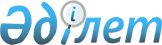 О проведении призыва граждан Республики Казахстан на срочную воинскую службу в 2009 году
					
			Утративший силу
			
			
		
					Постановление акимата города Сарани Карагандинской области от 07 мая 2009 года N 124. Зарегистрировано Управлением юстиции города Сарани Карагандинской области 28 мая 2009 года N 8-7-85. Утратило силу - постановлением акимата города Сарани Карагандинской области от 29 апреля 2010 года N 96      Сноска. Утратило силу - постановлением акимата города Сарани Карагандинской области от 29.04.2010 N 96.

      На основании Закона Республики Казахстан 8 июля 2005 года "О воинской обязанности и воинской службе" и во исполнение пункта 3 Указа Президента Республики Казахстан от 1 апреля 2009 года N 779 "Об увольнении в запас военнослужащих срочной воинской службы, выслуживших установленный срок воинской службы, и очередном призыве граждан Республики Казахстан на срочную воинскую службу в апреле–июне и октябре–декабре 2009 года", постановления Правительства Республики Казахстан от 17 апреля 2009 года N 543 "О реализации Указа Президента Республики Казахстан от 1 апреля 2009 года N 779 "Об увольнении в запас военнослужащих срочной воинской службы, выслуживших установленный срок воинской службы, и очередном призыве граждан Республики Казахстан на срочную воинскую службу в апреле–июне и октябре–декабре 2009 года" и постановления Правительства Республики Казахстан от 30 июня 2006 года N 623 "Об утверждении Правил организации и проведения призыва граждан на воинскую службу", в целях организованного и качественного проведения призыва на срочную воинскую службу граждан 1991 года рождения, а также старших возрастов до 27 лет, не имеющих права на отсрочку или освобождение от призыва, планомерной и организованной отправки призывников в воинские части, руководствуясь статьями 31, 37 Закона Республики Казахстан от 23 января 2001 года "О местном государственном управлении и самоуправлении в Республике Казахстан", акимат города ПОСТАНОВЛЯЕТ:



      1. Организовать призывной участок в отделе по делам обороны города Сарани по адресу: город Сарань, улица Победы, дом 26.



      2. В соответствии с пунктом 1 статьи 20 Закона Республики Казахстан "О воинской обязанности и воинской службе" образовать городскую призывную комиссию в составе:

      Председатель комиссии

      Абишев Кайрат Балташевич            начальник отдела по делам

                                          обороны города Сарани (по

                                          согласованию)      Заместитель

      председателя комиссии

      Гапонова Татьяна Васильевна         исполняющая обязанности

                                          начальника государственного

                                          учреждения "Отдел

                                          внутренней политики

                                          города Сарани"      Члены комиссии:

      Балабеков Ерболат                   заместитель начальника

      Тыныбекович                         отдела внутренних дел

                                          города Сарани (по

                                          согласованию)      Чен Владимир Герасимович            врач-отоларинголог

                                          коммунального

                                          государственного казенного

                                          предприятия "Поликлиника

                                          города Сарани",

                                          руководящий работой

                                          медицинского персонала,

                                          председатель медицинской

                                          комиссии      Кривоносов Юрий                     начальник отделения набора

      Михайлович                          военнослужащих по

                                          контракту и призыва отдела

                                          по делам обороны города

                                          Сарани (по согласованию)      Секретарь:

      Локшина Галина Анатольевна          медицинская сестра

                                          коммунального

                                          государственного казенного

                                          предприятия "Поликлиника

                                          города Сарани"      На случай болезни или других уважительных причин, отсутствия членов призывной комиссии предусмотреть им резерв в составе:

      Председатель комиссии

      Кунанбаев Абай Каригулович          заместитель начальника

                                          отдела по делам обороны

                                          города Сарани (по

                                          согласованию)      Заместитель

      председателя комиссии

      Баймагамбетова Арайлым              главный специалист

      Омиржановна                         государственного учреждения

                                          "Отдел внутренней политики

                                          города Сарани"      Члены комиссии:

      Бопебаев Каиржан Макимович          врач-хирург коммунального

                                          государственного казенного

                                          предприятия "Поликлиника

                                          города Сарани",

                                          руководящий работой

                                          медицинского персонала,

                                          резервный председатель

                                          медицинской комиссии      Байгараев Мурат                     старший прапорщик

      Саймасаевич                         отдела по делам

                                          обороны города Сарани      Калиев Инибек                       заместитель начальника

      Молдабаевич                         отделения общественной

                                          безопасности отдела

                                          внутренних дел города

                                          Сарани (по согласованию)      Секретарь:

      Малюкова Наталья Петровна           медицинская сестра

                                          коммунального

                                          государственного казенного

                                          предприятия "Поликлиника

                                          города Сарани"      1) городской призывной комиссии в своей работе строго руководствоваться требованиями статей 19, 20, 21, 23, 27, 28 Закона Республики Казахстан "О воинской обязанности и воинской службе" и "Правилами организации и проведения призыва граждан на воинскую службу", утвержденными постановлением Правительства Республики Казахстан;

      2) утвердить график проведения весеннего и осеннего призыва граждан на срочную военную службу на 2009 год;

      3) председателю комиссии не допускать случаев заседания комиссии в неполном составе и обеспечить выполнение требований Закона Республики Казахстан "О воинской обязанности и воинской службе" по организации и проведению в установленные сроки призыва граждан на срочную военную службу;

      4) в соответствии с пунктом 4 статьи 44 Закона Республики Казахстан "О воинской обязанности и воинской службе" за членами призывной комиссии, медицинскими, техническими работниками на все время исполнения обязанностей по призыву сохраняется место работы, занимаемая должность и средний заработок.



      3. Начальнику отдела по делам обороны города Сарани (Абишев К.Б.) (по согласованию):

      1) провести вызов граждан на призывную комиссию в установленные сроки и обеспечить контроль явки призывников на призывной участок;

      2) сообщать в отдел внутренних дел города Сарани обо всех случаях неявки призывников на призывную комиссию без уважительных причин для их розыска;

      3) привлекать к ответственности, согласно действующему законодательству, лиц, умышленно уклоняющихся от призыва, а также препятствующих своевременной явке граждан на призывной участок;

      4) в целях эффективного использования финансовых средств, выделенных из городского бюджета на проведение призывной компании в установленные сроки, в порядке, установленном Законом Республики Казахстан от 21 июля 2007 года "О государственных закупках", произвести государственные закупки услуг автомобильного транспорта для перевозки автотранспортом призывников во время проведения призывной компании и их отправку в воинские части;

      5) в период проведения призывной компании и проводимого медицинского освидетельствования призывников и граждан, поступающих в военные учебные заведения, обеспечить соблюдение на призывном участке и во всех врачебных кабинетах санитарно - эпидемиологических правил и норм, в целях предупреждения возникновения и распространения среди лиц, проходящих медицинское освидетельствование, возможных инфекционных и паразитарных заболеваний;

      6) к 1 июля и к 31 декабря 2009 года предоставить акиму города Сарани информацию о результатах проведенного призыва граждан 1991 года рождения и старших возрастов до 27 лет, не имеющих права на отсрочку или освобождение от призыва на срочную военную службу.



      4. Начальнику Управления здравоохранения Карагандинской области (Шайдаров М.З.) (по согласованию) в соответствии с Законом Республики Казахстан "О воинской обязанности и воинской службе":

      1) выделить в распоряжение призывной комиссии города Сарани необходимое количество врачей-специалистов, имеющих опыт работы по специальности: хирург, терапевт, невропатолог, психиатр, окулист, отоларинголог, дерматовенеролог, стоматолог, среднего медицинского персонала для проведения медицинского освидетельствования призывников.

      На случай болезни или других уважительных причин, отсутствия врачей-специалистов, предусмотреть им резерв;

      2) в стационарных лечебных заведениях города иметь резерв коек для проведения дополнительного обследования состояния здоровья призывников по направлению призывной комиссии;

      3) обеспечить через лечебные учреждения города Сарани и поселка Актас проведение флюорографии грудной клетки, электрокардиограммы, проведение сдачи анализов всем призывникам в соответствии с планом и расчетами начальника отдела по делам обороны города Сарани;

      4) после проведения призыва граждан на срочную воинскую службу и предоставления начальником отдела по делам обороны города Сарани списков призывников, признанных при медицинском освидетельствовании временно негодными к военной службе по состоянию здоровья, закрепить за лечебными учреждениями и обеспечить их лечение.



      5. Акиму поселка Актас, руководителям организаций образования и иных организаций и учреждений города, независимо от форм собственности:

      1) по требованию начальника отдела по делам обороны города Сарани отозвать всех призывников, находящихся в командировках, отпусках и организовать их оповещение, обеспечить своевременное прибытие призывников в отдел по делам обороны города Сарани для прохождения призывной комиссии;

      2) освободить от работы призывников на время призыва, стационарного медицинского обследования, а также сдачи амбулаторных анализов;

      3) по повесткам начальника отдела по делам обороны города Сарани произвести полный расчет с призывниками, призванными на срочную воинскую службу.



      6. Начальнику государственного учреждения “Отдел занятости и социальных программ города Сарани” (Тунгушбаева К.О.) на период проведения призыва по заявке начальника отдела по делам обороны города Сарани выделить 5 человек общественных работников, из числа безработных граждан, для выполнения технических работ.



      7. Начальнику отдела внутренних дел города Сарани (Рахимбергенов Е.Б.) (по согласованию) в соответствии с пунктами 3, 5 статьи 18, пунктом 2 статьи 44 Закона Республики Казахстан "О воинской обязанности и воинской службе":

      1) сообщить в семидневный срок начальнику отдела по делам обороны города Сарани о призывниках, в отношении которых ведется дознание или предварительное следствие;

      2) осуществлять розыск, задержание лиц, уклоняющихся от выполнения воинской обязанности и призыва;

      3) обеспечить охрану общественного порядка на призывном участке при отправке и убытии призывников в воинские части.



      8. Начальнику государственного учреждения "Отдел финансов города Сарани" (Малшибекова Р.Б.) обеспечить по документам отдела по делам обороны города Сарани своевременное финансирование призывной кампании согласно сводному плану финансирования на 2009 год.



      9. Начальнику государственного учреждения "Отдел культуры и развития языков города Сарани" (Мартель Л.А.) в дни торжественных проводов призывников на срочную воинскую службу, организовать выступление художественной самодеятельности и творческих коллективов.



      10. В связи с принятием данного постановления, аналогичное постановление акимата города Сарани от 10 апреля 2008 года N 175 "О проведении призыва граждан Республики Казахстан на срочную воинскую службу в апреле–июне и октябре–декабре 2008 года" (зарегистрировано в управлении юстиции города Сарани (N 8-7-62) и опубликовано в городской газете "Ваша газета" за 26 апреля 2008 года N 17), а также постановление акимата города Сарани от 21 августа 2008 года N 385 "О внесении изменений в пункт 2 постановления акимата города от 10 апреля 2008 года N 175 "О проведении призыва граждан Республики Казахстан на срочную воинскую службу в апреле–июне и октябре-декабре 2008 года" (зарегистрировано в управлении юстиции города Сарани (N 8-7-69), опубликовано в городской газете "Ваша газета" за 27 сентября 2008 года N 39) признать утратившим силу.



      11. Настоящее постановление вступает в силу после государственной регистрации в управлении юстиции города Сарани и вводится в действие по истечении десяти календарных дней после дня его первого официального опубликования в городской газете.



      12. Контроль за исполнением данного постановления возложить на заместителя акима города Сарани Ким Л.Н.      Аким города Сарани                         Е. Жиенбеков      "СОГЛАСОВАНО"      Начальник

      отдела по делам обороны

      города Сарани

      К.Б. Абишев

      7 мая 2009 года      Начальник

      отдела внутренних дел

      города Сарани

      Е.Б. Рахимбергенов

      7 мая 2009 года      Начальник

      Управления здравоохранения

      Карагандинской области

      М.З. Шайдаров

      7 мая 2009 года
					© 2012. РГП на ПХВ «Институт законодательства и правовой информации Республики Казахстан» Министерства юстиции Республики Казахстан
				